Для сотрудника Закожурникова разобраться откуда тянется ндфл за 30,11,2017 и 08,11,2017  и откуда взялся доход в 4000  за апрель 2018 г.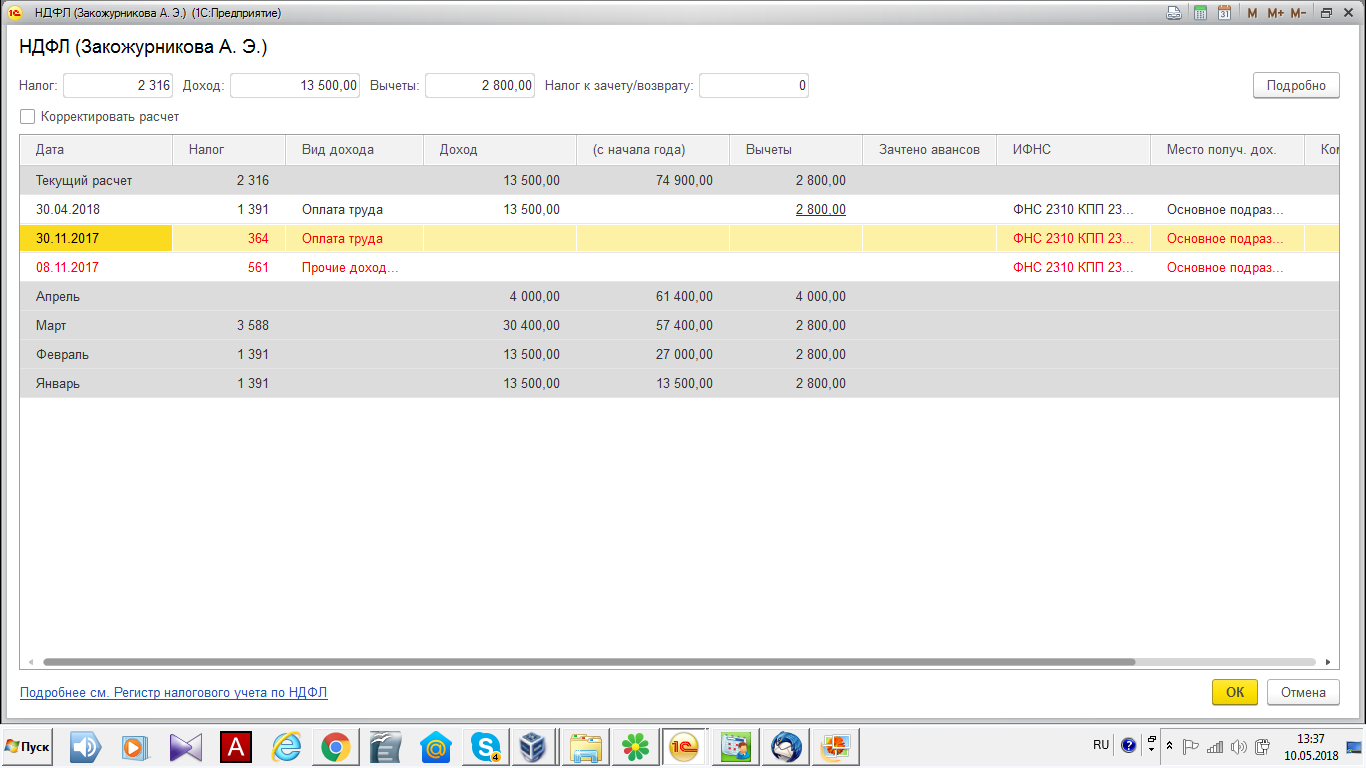 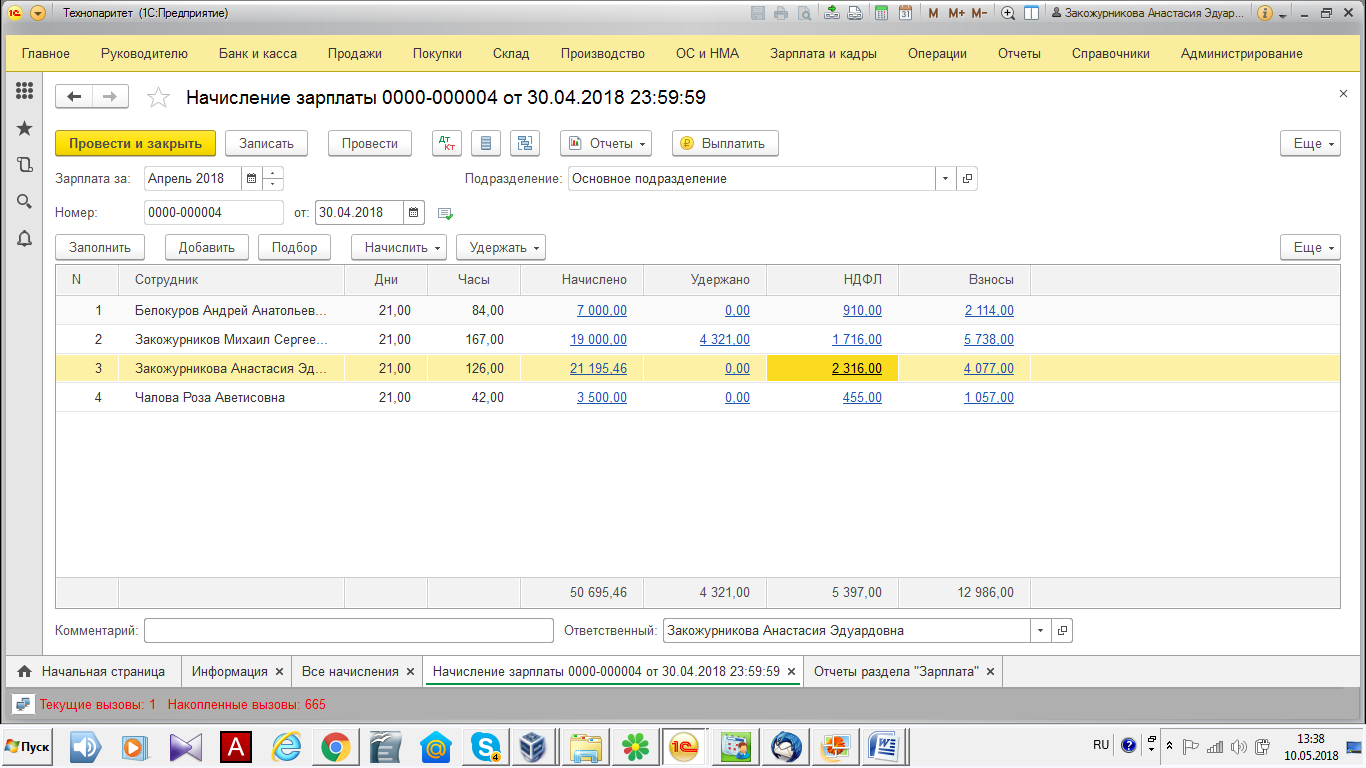 